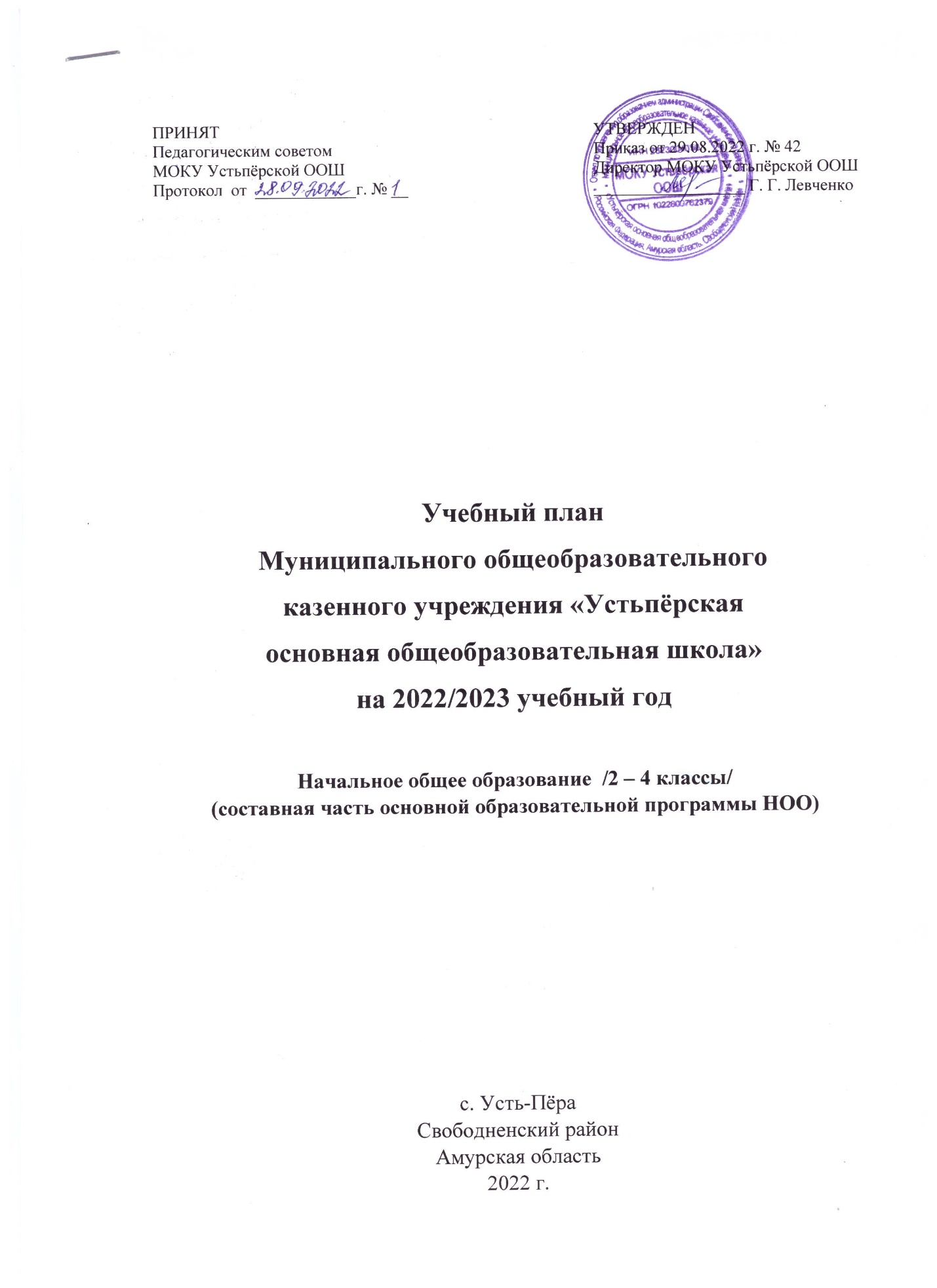 Учебный планначального общего образования   на 2022-2023 учебный годПОЯСНИТЕЛЬНАЯ  ЗАПИСКА      Учебный план начального общего образования  МОКУ Устьпёрской ООШ Свободненского района Амурской области реализует Федеральные государственные образовательные стандарты, является нормативно-правовым актом, устанавливающим  перечень учебных предметов и объем учебного времени, отводимого на их изучение, на уровне начального общего образования на 2022-2023 учебный год.Учебный план разработан в соответствии с действующим законодательством  РФ в области образования, Уставом МОКУ Устьпёрской ООШ (утвержден приказом Отдела по управлению образованием администрации Свободненского района от 01 апреля 2021 г. № 139), Основной образовательной программой начального общего образования МОКУ Устьпёрской ООШ  на 2020-2025 гг.   Учебный план МОКУ Устьпёрской ООШ определяет общие рамки отбора учебного материала, формирования перечня результатов образования и организации образовательной деятельности.Учебный план:фиксирует максимальный объем учебной нагрузки обучающихся;определяет (регламентирует) перечень учебных предметов, курсов и время, отводимое на их освоение и организацию;распределяет учебные предметы, курсы по классам и учебным годам.Учебный план состоит из двух частей: обязательной части и части, формируемой участниками образовательных отношений.	Обязательная часть учебного плана отражает содержание образования, которое обеспечивает достижение важнейших целей современного начального общего образования. 	В соответствии с выбором обучающихся и их родителей (законных представителей) изучение содержания учебных предметов «Родной язык» и «Литературное чтение на родном языке» во 2–4-х классах представлены в объеме 0,2 часа в неделю. (Протоколы родительских собраний: 1 класс - № 4 от 22 апреля 2022 г., 2 класс - № 4 от 22 апреля 2022 г., 3 класс – № 3 от 22 апреля 2022 г).	В 4 классе изучается предмет «Основы религиозной культуры и светской этики», который представлен модулем «Основы мировых религиозных культур» и рассчитан на 1 час в неделю. Данный курс вводится на основании заявлений родителей (законных представителей) обучающихся. (Протокол родительского собрания № 3 от 22 апреля 2022 г,)	 		Часть учебного плана, формируемая участниками образовательных отношений, обеспечивает реализацию индивидуальных потребностей обучающихся.      	Учебный план МОКУ Устьпёрской ООШ разработан на  основе первого  варианта Примерного недельного учебного  плана начального общего образования.Продолжительность учебной недели для 2 - 4 классов составляет 5 дней. Продолжительность учебного года: 2 - 4 классы – 34 недели.Продолжительность каникул в течение учебного года составляет не менее 30 календарных дней, летом — не менее 8 недельПродолжительность урока во 2-4 классах - 40 минут. Объем домашних заданий (по всем предметам) не превышает (в астрономических часах): во 2-3 классах - 1,5 ч, в 4 классе - 2 ч.УЧЕБНЫЙ ПЛАН МОКУ Устьпёрской ООШ  на 2022-2023 учебный год Промежуточная аттестацияПромежуточная аттестация в соответствии с Положением о проведении промежуточной аттестации обучающихся и  осуществлении текущего контроля их успеваемости в Муниципальном общеобразовательном казённом учреждении «Устьпёрская основная общеобразовательная школа» (утверждённого Приказом от 30.04.2021  № 37) проводится по каждому учебному предмету по итогам учебного года. Оценки за год выводятся как среднее арифметическое триместровых отметок обучающегося   и выставляются   в журнал целыми числами в соответствии с правилами   математического округления.Повторная промежуточная аттестация проводится в качестве отдельного мероприятия в формах, предусмотренных Положением. Промежуточная аттестация в качестве отдельного мероприятия для   2-4 классов проводится с 15 мая по 23 мая по следующим предметам и в формах:Приложение № 2к приказу МОКУ Устьпёрской ООШот  29.08.2022 г. № 42ПРЕДМЕТНЫЕ ОБЛАСТИУЧЕБНЫЕ ПРЕДМЕТЫКоличество часов  в неделюКоличество часов  в неделюКоличество часов  в неделюВсего ПРЕДМЕТНЫЕ ОБЛАСТИУЧЕБНЫЕ ПРЕДМЕТЫ2 класс3 класс4 классВсего Обязательная частьОбязательная частьОбязательная частьОбязательная частьОбязательная частьОбязательная частьРусский язык и литературное чтениеРусский язык3,83,83,811,4Русский язык и литературное чтениеЛитературное чтение3,83,8 2,810,4Родной язык и литературное чтение на родном языкеРодной язык0,20,20,20,6Родной язык и литературное чтение на родном языкеЛитературное чтение на родном языке0,20,20,20,6Иностранный языкАнглийский  язык2 226Математика и информатикаМатематика 44412Обществознание и естествознаниеОкружающий мир2226Основы религиозных культур и светской этикиОсновы религиозных культур и светской этики--11ИскусствоМузыка1113ИскусствоИзобразительное искусство1113Технология Технология 1113Физическая культураФизическая культура2226ИтогоИтого21212163Часть, формируемая участниками образовательных отношенийЧасть, формируемая участниками образовательных отношенийЧасть, формируемая участниками образовательных отношенийЧасть, формируемая участниками образовательных отношенийЧасть, формируемая участниками образовательных отношенийЧасть, формируемая участниками образовательных отношенийНАПРАВЛЕНИЯ ВНЕУРОЧНОЙ ДЕЯТЕЛЬНОСТИУЧЕБНЫЕ ПРЕДМЕТЫ----ИтогоИтого21212163 Максимально допустимая недельная нагрузка Максимально допустимая недельная нагрузка23232369Фактическая нагрузкаФактическая нагрузка21212163КлассПредметФорма2Русский языкЗадания на основе текста3Русский языкЗадания на основе текста4Русский языкТест 2МатематикаКонтрольная работа3МатематикаКонтрольная работа4Математика Тест 2Литературное чтениеЗадания на основе текста 3Литературное чтениеЗадания на основе текста4Литературное чтениеТехника чтения